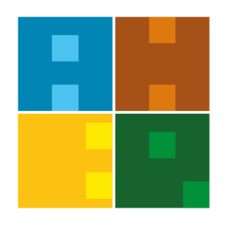 ÖDÜNÇ VERME HİZMETLERİİŞ AKIŞIBelge No:İA-KTP-005ÖDÜNÇ VERME HİZMETLERİİŞ AKIŞIİlk Yayın Tarihi:27.06.2019ÖDÜNÇ VERME HİZMETLERİİŞ AKIŞIGüncelleme Tarihi:27.06.2019ÖDÜNÇ VERME HİZMETLERİİŞ AKIŞIGüncelleme No:ÖDÜNÇ VERME HİZMETLERİİŞ AKIŞISayfa:1ÖDÜNÇ VERME HİZMETLERİİŞ AKIŞIToplam Sayfa:1İŞ AKIŞI ADIMLARISORUMLUİLGİLİ BELGELER33Kullanıcı Hizmetleri3Sorumlusu3333Kullanıcı HizmetleriOtomasyon Programı3Sorumlusu33Kütüphane Yönergesi3Kullanıcı Hizmetleri3Sorumlusu33333Otomasyon Programı3Kullanıcı Hizmetleri3Sorumlusu3333Otomasyon Programı3Kullanıcı Hizmetleri Sorumlusu3333333333333333333333